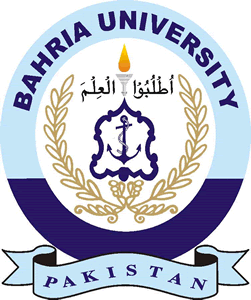                                      APPLICATION FORM FOR PAYMENT OFPUBLICATION FEESection – I(To be filled by the Faculty Member/Researcher/Student)JOURNAL PUBLICATION DETAILSInstructions for the faculty member/author:(i) Hard Copy of the “Published Paper” must be attached.(ii) Faculty member/author must check the plagiarism of his/her research paper through plagiarism detection software Turnitin and attach the “Plagiarism Check Report.”  In case of similarity index is >19% of overall and >5% from one source, the faculty member must separately explain each match (e.g. in case the paper was extension of conference paper or else it was part of a submission checked earlier via Turn-it-in etc.). (iii) Co-author(s): Name (s) should be mentioned from first three co-author (s) of Bahria University in Section – II. Only first three authors of publication are eligible for publication fee reimbursement.(iv) Author (s) must enlist his/her/their contributions in publishing the paper.(v) The applicant must attach an updated CV. (vi) Please attach the documentary evidence (from Journal’s Website/ISI Web of Knowledge) of Impact Factor.Undertaking: I certify the following to the best of my knowledge: (i) This journal is a renowned impact factor journal in my researcher/academic area of ____________________. I certify that I have personally confirmed that this impact factor journal is listed in the Thomson Reuters Master Journal list. (ii) I certify that none of the author(s) is a ghost or gifted author as defined by the Committee On Publications Ethics (COPE).(iii) In case, something contrary to my statement is discovered subsequently, I happily allow Bahria University to take action to recover the publication fee amount, after giving me a reasonable due notice and a fair chance to explain my stance.For PhD Scholar only:The research paper titled _____________________________________________________________ has been published in the ____________________________________journal ______________________           Vol, Issue/DOI _____________________ date of publication, is not considered as my mandatory PhD degree requirement. The publication which is applied for Publication fee is subsequent to my mandatory research paper degree requirement.Applicant Signature:	__________________________Date:			__________________________                                                                                                          Applicant Name:        _________________________PERSONAL DETAILS (IF THE APPLICANT IS FACULTY MEMBER / RESEARCHER)PERSONAL DETAILS (IF THE APPLICANT IS FACULTY MEMBER / RESEARCHER)NameDesignationHighest Academic QualificationYear of QualificationName of highest degree awarding institutionDepartmentCampus/InstitutePhone/CellEmailPERSONAL DETAILS (IF THE APPLICANT IS STUDENT/SCHOLAR OF BU)PERSONAL DETAILS (IF THE APPLICANT IS STUDENT/SCHOLAR OF BU)NameEnrollment No.Date of Enrollment DegreeProgram Title of Research Thesis SemesterDepartmentCampus/InstitutePhone/CellEmailStatus Date of Graduation(If Student Graduated)Paper Title: ______________________________________________________________________________________________________________________________________________________________________________Paper Title: ______________________________________________________________________________________________________________________________________________________________________________Paper Title: ______________________________________________________________________________________________________________________________________________________________________________Journal Name: ____________________________________________________________________________________Journal Name: ____________________________________________________________________________________Journal Name: ____________________________________________________________________________________Published Research Paper uploaded on Research Web Portal?             □ Yes        □ NoNote: It is the mandatory requirement to upload the details of published Research Paper (which is being applied for publication fee) on Research Web Portal by the faculty member before processing the case, the uploaded paper will be verified from the portal and then the case file for publication fee will be processed further.Published Research Paper uploaded on Research Web Portal?             □ Yes        □ NoNote: It is the mandatory requirement to upload the details of published Research Paper (which is being applied for publication fee) on Research Web Portal by the faculty member before processing the case, the uploaded paper will be verified from the portal and then the case file for publication fee will be processed further.Published Research Paper uploaded on Research Web Portal?             □ Yes        □ NoNote: It is the mandatory requirement to upload the details of published Research Paper (which is being applied for publication fee) on Research Web Portal by the faculty member before processing the case, the uploaded paper will be verified from the portal and then the case file for publication fee will be processed further.Type of journal: □ ISI indexed with impact factor Journal                                    (Included in both current/updated JCR and ISI Master Journal List)                         □ HEC W Category Journal (Included in HEC Recognized Journal System- HJRS)                            □ HEC X Category Journal (Included in HEC Recognized Journal System- HJRS)                             □ HEC Y Category Journal (Included in HEC Recognized Journal System- HJRS)                                            Type of journal: □ ISI indexed with impact factor Journal                                    (Included in both current/updated JCR and ISI Master Journal List)                         □ HEC W Category Journal (Included in HEC Recognized Journal System- HJRS)                            □ HEC X Category Journal (Included in HEC Recognized Journal System- HJRS)                             □ HEC Y Category Journal (Included in HEC Recognized Journal System- HJRS)                                            Type of journal: □ ISI indexed with impact factor Journal                                    (Included in both current/updated JCR and ISI Master Journal List)                         □ HEC W Category Journal (Included in HEC Recognized Journal System- HJRS)                            □ HEC X Category Journal (Included in HEC Recognized Journal System- HJRS)                             □ HEC Y Category Journal (Included in HEC Recognized Journal System- HJRS)                                            Authors’ Information [please write name of BU Author(s) first]Authors’ Information [please write name of BU Author(s) first]Authors’ Information [please write name of BU Author(s) first]S. No.Author NameAffiliated University / HEI Proof of payment attached: □ Yes □ NoAuthor/applicant must attach the proof of payment with application form for payment of publication fee, if the payment has been paid by someone else on behalf of the applicant, then the clarification may also be provided below that why applicant did not pay the publication fee himself/herself?Clarification, why applicant did not pay the publication fee himself/herself?Proof of payment attached: □ Yes □ NoAuthor/applicant must attach the proof of payment with application form for payment of publication fee, if the payment has been paid by someone else on behalf of the applicant, then the clarification may also be provided below that why applicant did not pay the publication fee himself/herself?Clarification, why applicant did not pay the publication fee himself/herself?Proof of payment attached: □ Yes □ NoAuthor/applicant must attach the proof of payment with application form for payment of publication fee, if the payment has been paid by someone else on behalf of the applicant, then the clarification may also be provided below that why applicant did not pay the publication fee himself/herself?Clarification, why applicant did not pay the publication fee himself/herself?Volume: _____________________ Issue: _______________ Page no(s): _______________________________Article ID (in case of an online journal): ___________________________________DOI of the Article:___________________________________________________Volume: _____________________ Issue: _______________ Page no(s): _______________________________Article ID (in case of an online journal): ___________________________________DOI of the Article:___________________________________________________Volume: _____________________ Issue: _______________ Page no(s): _______________________________Article ID (in case of an online journal): ___________________________________DOI of the Article:___________________________________________________Date of Publication: _______________________________________Date of Submission of Paper to the Journal _______________ (date mentioned on the published paper as “received date” or submission email date (please attach the copy of email when process by applicant). Date of Publication: _______________________________________Date of Submission of Paper to the Journal _______________ (date mentioned on the published paper as “received date” or submission email date (please attach the copy of email when process by applicant). Date of Publication: _______________________________________Date of Submission of Paper to the Journal _______________ (date mentioned on the published paper as “received date” or submission email date (please attach the copy of email when process by applicant). Journal research area: _____________________________________________________________________________(For Pure/Applied/Technological, etc.)Journal research area: _____________________________________________________________________________(For Pure/Applied/Technological, etc.)Journal research area: _____________________________________________________________________________(For Pure/Applied/Technological, etc.)Name, order, affiliation(s), and contribution(s) of co-author(s)/corresponding author(s) (If any):__________________________________________________________________________________________________________________________________________________________________________________________________Name, order, affiliation(s), and contribution(s) of co-author(s)/corresponding author(s) (If any):__________________________________________________________________________________________________________________________________________________________________________________________________Name, order, affiliation(s), and contribution(s) of co-author(s)/corresponding author(s) (If any):__________________________________________________________________________________________________________________________________________________________________________________________________Last known impact factor: (In case of impact factor journal) _____________________________________Please attach the documentary evidence (from Journal’s Website/ISI Web of Knowledge) of Impact Factor.Last known impact factor: (In case of impact factor journal) _____________________________________Please attach the documentary evidence (from Journal’s Website/ISI Web of Knowledge) of Impact Factor.Last known impact factor: (In case of impact factor journal) _____________________________________Please attach the documentary evidence (from Journal’s Website/ISI Web of Knowledge) of Impact Factor.Amount of publication fee (in foreign currency): _____________________ Amount in PKR. ___________________Dollar/ any other foreign currency rate:  __________________date:  __________________ (What rate did you use to convert foreign currency into PKR on a particular date? Also, attach the proof of currency rate from internet on that particular date). Amount of publication fee (in foreign currency): _____________________ Amount in PKR. ___________________Dollar/ any other foreign currency rate:  __________________date:  __________________ (What rate did you use to convert foreign currency into PKR on a particular date? Also, attach the proof of currency rate from internet on that particular date). Amount of publication fee (in foreign currency): _____________________ Amount in PKR. ___________________Dollar/ any other foreign currency rate:  __________________date:  __________________ (What rate did you use to convert foreign currency into PKR on a particular date? Also, attach the proof of currency rate from internet on that particular date). Official address of the publisher (to whom the publication fee has been sent/paid):________________________________________________________________________________________________________________________________________________________________________________Official address of the publisher (to whom the publication fee has been sent/paid):________________________________________________________________________________________________________________________________________________________________________________Official address of the publisher (to whom the publication fee has been sent/paid):________________________________________________________________________________________________________________________________________________________________________________Mode of Payment: ________________________________________________________________________________Mode of Payment: ________________________________________________________________________________Mode of Payment: ________________________________________________________________________________ISSN Number: __________________________________________________________________________________(Print/Electronic) ISSN Number: __________________________________________________________________________________(Print/Electronic) ISSN Number: __________________________________________________________________________________(Print/Electronic) URL: ________________________________________________________________________________________(URL of online version of research paper (for verification)). URL: ________________________________________________________________________________________(URL of online version of research paper (for verification)). URL: ________________________________________________________________________________________(URL of online version of research paper (for verification)). Section - IIUndertaking from BU authors (This section is only required if author(s) are amongst first three authors of Bahria University faculty/researchers/students)Claim this publication fee as (Please tick only one):  1. Faculty Member    2. Supervisor      3. Scholar(Supervisor must attach official evidence of supervision of co-authors)1st AuthorName: ________________ Contact (cell): ___________Email: __________________Designation: ______________Department: ____________________Campus: _______Signature: __________    Date: ______________2nd Co- Author: Name: ________________ Contact (cell): _____________________Email: __________________Designation: ___________________Department: ________________Campus: _______Signature: __________    Date: ______________3rd  Co- Author: Name: ________________ Contact (cell): ______________Email: __________________Designation: __________________Department: ________________Campus: _______Signature: __________    Date: _____________Please provide the Signatures and below mentioned information of Undertaking by BU Student / Scholar in this row(in case where one author in first three authors is a BU Student / Scholar)Signature: ________________________________Date: ______________________________Scholar / Student Name: ____________________Enrollment No. ___________________________Date of enrollment / admission ____________________Contact / Cell No. _________________________________Program ________________________________Currently enrolled (Yes / No) ___________Graduated (Yes / No) _________Status Date of Graduation (if Graduated) ______________Section-III(To be filled by the Head of Department)Section-III(To be filled by the Head of Department)ENDORSEMENT BY THE HEAD OF DEPARTMENTENDORSEMENT BY THE HEAD OF DEPARTMENTDr./Mr./Ms. ____________________________________ is a regular faculty member/currently enrolled student of _________department of________________________________ Campus/Institute/College. __________________________Signature & Official StampDate: ____________________Section-IV(To be filled by the Principal/Director)Section-IV(To be filled by the Principal/Director)ENDORSEMENT BY THE PRINCIPAL/DIRECTORENDORSEMENT BY THE PRINCIPAL/DIRECTORComments (if any): ________________________________________________________________________________________________________________________________Signature & Official StampDate: _____________________Section - V (To be checked/filled by the Directorate of Quality Assurance, BUHO)Section - V (To be checked/filled by the Directorate of Quality Assurance, BUHO)Section - V (To be checked/filled by the Directorate of Quality Assurance, BUHO)Section - V (To be checked/filled by the Directorate of Quality Assurance, BUHO)S. No.Contents to be checkedYesNo1Is the Journal present in W, X and Y categories of HEC Journal Recognition System- HJRS2Is the IF Journal present in the Thomson Reuters Master Journal List and updated JCR3Is the  IF Journal present in the last/recent/updated JCR  4Is the IF journal listed in “Title Suppressions Journals list” 5Has the website of the journal (Using the DOI of the paper) aligned to the official website of the journal/hard-copy of the journal?6Have all required and mentioned details as part of this entire form been provided? These include duly filled form in addition to the final corrected version of the author proof/research paper provided by the publisher (in hard copy). 7Is the ‘Plagiarism Check Report’ along with explanation of matches attached with the application form in case similarity index is > 19%8Is the author’s affiliation clearly mentioned in the research paper as “Bahria University”